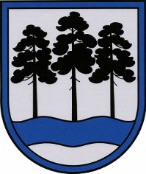 OGRES  NOVADA  PAŠVALDĪBAReģ.Nr.90000024455, Brīvības iela 33, Ogre, Ogres nov., LV-5001tālrunis 65071160, e-pasts: ogredome@ogresnovads.lv, www.ogresnovads.lv SAISTOŠIE NOTEIKUMIOgrēPar Ogres novada pašvaldības 2021.gada konsolidēto budžetuIzdoti saskaņā ar likuma“Par pašvaldībām” 46.pantu unlikumu “Par pašvaldību budžetiem”Apstiprināt Ogres novada pašvaldības 2021. gada pamatbudžeta ieņēmumus    81 698 901 euro (astoņdesmit viens miljons seši simti deviņdesmit astoņi tūkstoši deviņi simti viens euro) saskaņā ar Pielikums Nr.1.Apstiprināt Ogres novada pašvaldības 2021. gada pamatbudžeta izdevumus     112 439 211 euro (viens simts divpadsmit miljoni četri simti trīsdesmit deviņi tūkstoši divi simti vienpadsmit euro) saskaņā ar Pielikums Nr.2.Noteikt 2021.gada budžetā 24 714 246 euro (divdesmit četri miljoni septiņi simti četrpadsmit tūkstoši divi simti četrdesmit seši euro) lielu Valsts kases aizņēmumu Ogres novada pašvaldības projektu nodrošināšanai saskaņā ar Pielikums Nr.3.Noteikt, ka Ogres novada pašvaldības centrālās administrācijas Finanšu un Budžeta nodaļas saskaņā ar noslēgtajiem aizņēmumu līgumiem un budžetā šim mērķim plānotajiem līdzekļiem 2021.gadā nodrošina aizņēmumu pamatsummas atmaksu un aizņēmumu procentu samaksu noteiktajos termiņos un apmēros.Noteikt finansējumu aizņēmumu atmaksai 6 714 517 euro (seši miljoni septiņi simti četrpadsmit tūkstoši pieci simti septiņpadsmit euro) saskaņā ar Pielikums Nr.4.Ogres novada pašvaldības 2021.gada budžetā  apstiprināt ieguldījumu Ogres novada pašvaldības SIA “Ikšķiles māja” pamatkapitālā  - 65 000 euro.Ogres novada pašvaldības 2021.gada budžetā  apstiprināt ieguldījumu Ogres novada pašvaldības SIA “Lielvārdes Remte” pamatkapitālā  - 2 309 557 euro.Apstiprināt Ogres novada pašvaldības 2021.gada valsts budžeta transfertus saskaņā ar Pielikums Nr.5.Apstiprināt Mērķdotāciju sadalījumu Ogres novada pašvaldības izglītības iestāžu pedagogu algām 2021.gadam saskaņā ar Pielikums Nr.6.Noteikt 2021.gadā pamatbudžeta atlikumu uz gada beigām 2 592 474 euro (divi miljoni pieci simti deviņdesmit divi tūkstoši četri simti septiņdesmit četri euro).Apstiprināt budžeta līdzekļu atlikumu uz 2021.gada 1.janvāri 17 707 612 euro (septiņpadsmit miljoni septiņi simti septiņi tūkstoši seši simti divpadsmit euro).Noteikt, ka tāmi par saņemtajiem ziedojumiem un dāvinājumiem 2021.gadā sagatavo par faktiski saņemto un gada sākumā atlikumos esošo līdzekļu apjomu.Ziedojumu un dāvinājumu atlikums uz 2021.gada 1.janvāri 20 250 euro (divdesmit tūkstoši divi simti  piecdesmit euro).Apstiprināt Ogres novada pašvaldības aģentūras ,,Ogres komunikācijas” darba plānu 2021.gadam saskaņā ar Pielikums Nr.7.Apstiprināt Ogres novada pašvaldības aģentūras ,, Ogres novada kultūras centrs” darba plānu 2021.gadam saskaņā ar Pielikums Nr.8.Apstiprināt Ogres novada pašvaldības aģentūras ,,Rosme” darba plānu 2021.gadam saskaņā ar Pielikums Nr.9.Apstiprināt Ogres un Ikšķiles novadu pašvaldību aģentūras "Tūrisma, sporta un atpūtas kompleksa "Zilie kalni" attīstības aģentūra" darba plānu 2021.gadam saskaņā ar Pielikums Nr.10.Noteikt, ka Ogres novada pašvaldības administrācijas struktūrvienību, pašvaldības iestāžu un aģentūru vadītāji (budžeta izpildītāji), organizējot struktūrvienības un iestādes uzdevumu izpildi, ir atbildīgi par iepirkuma procedūras ievērošanu atbilstoši Publisko iepirkumu likumam.Budžeta izpildītāji ir atbildīgi par piešķirto budžeta līdzekļu efektīvu un racionālu      izlietojumu. Izdevumi pēc naudas plūsmas nedrīkst pārsniegt tāmē apstiprinātos, plānotos pašvaldības budžeta izdevumus atbilstoši ekonomiskajām un funkcionālajām kategorijām.Budžeta izpildītāji drīkst izdarīt grozījumus programmu finansēšanas plānos un tāmēs 2.pielikumā apstiprināto budžeta līdzekļu ietvaros, iesniedzot apstiprināšanai Ogres novada pašvaldības centrālās administrācijas Budžeta nodaļā. Šādu grozījumu rezultātā nedrīkst mainīt attiecīgajai programmai apstiprināto budžeta gada kopējo finansējumu, kā arī atalgojumu un kapitālos izdevumus. Domes priekšsēdētājs							E. Helmanis2021.gada 5.augustāNr.15/2021(protokols Nr.6; 1.)